                                      บันทึกข้อความ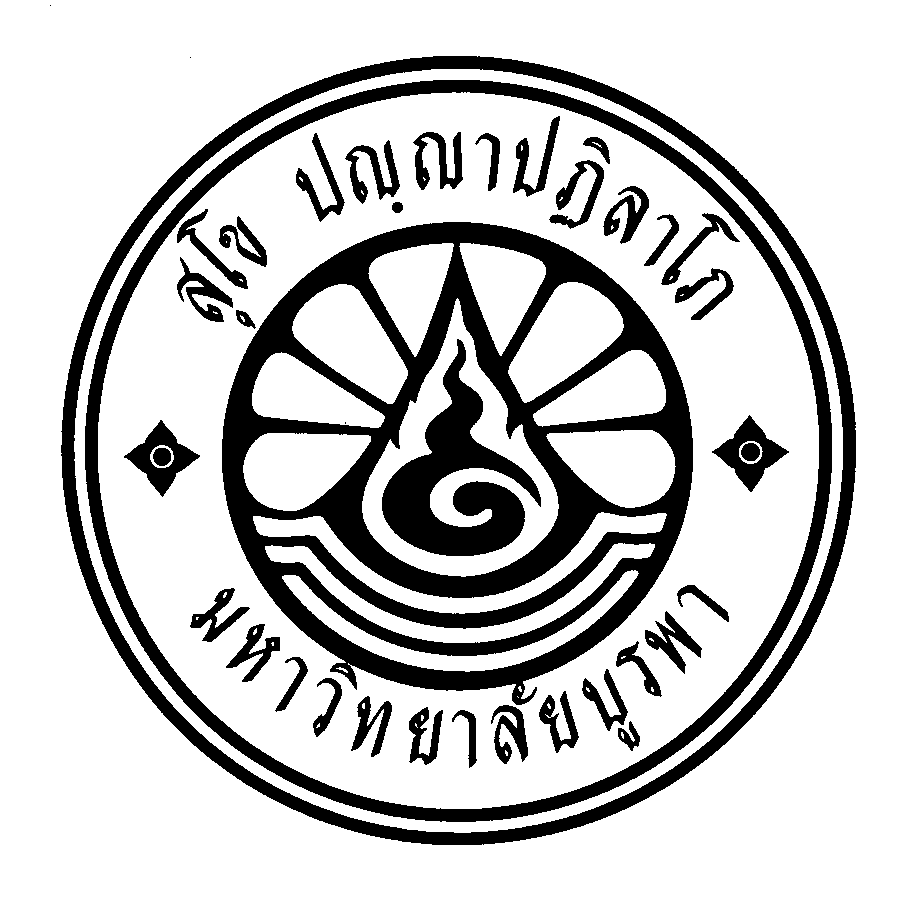 ส่วนงาน งานการเงินและบัญชี คณรัฐศาสตร์และนิติศาสตร์	โทร.2396 ต่อ 113ที่  ศธ.6612/                                                     	วันที่..............................................................  เรื่อง   	การดำเนินการเกี่ยวกับเอกสารสูญหาย-----------------------------------------------------------------------------เรียน   คณบดีคณะรัฐศาสตร์และนิติศาสตร์		ข้าพเจ้า.....................................................สังกัด...............................................คณะรัฐศาสตร์และนิติศาสตร์มีความประสงค์ ขอให้งานการเงินและบัญชี ดำเนินการขอยกเลิกเอกสาร ดังต่อไปนี้	เพื่อ....................................................................................................................................................................................................................................................................................................................................................หากในภายหลังพบเอกสารดังกล่าวจะไม่นำมาใช้ในการเบิก – จ่ายอีก	จึงเรียนมาเพื่อโปรดพิจารณาและขอความอนุเคราะห์ในการยกเลิกเอกสารดังกล่าว						     ลงชื่อ(................................................)						ตำแหน่ง....................................................วันที่ส่งเอกสารเรื่องจำนวนเงินเหตุผลการยกเลิกความเห็นผู้บังคับบัญชา/หัวหน้างาน……………………………………………………………………………….……………………………………………………………………………….                     ลงชื่อ(...................................................)	 ตำแหน่ง..........................................................เรียน คณบดี        เพื่อโปรดพิจารณา        ……………………………………………………………        ……………………………………………………………                     ลงชื่อ(................................................)	 ตำแหน่ง..........................................................